EK-1: Ders Bilgi Formu EK-2: AKTS Kredilendirilmesi ÖrneğiEK-3: Dönemlik İş Yükü TablosuEK-3: Dönemlik İş Yükü TablosuEK-4: Program Yeterlikleri Ders Bilgi Formu (Türkçe)FaaliyetlerFaaliyetin SayısıFaaliyetin Süresi (Saat)Faaliyetin Süresi (Saat)Faaliyetin Süresi (Saat)Tahmin Edilen Ortalama İş Yükü (faaliyet sayısı * faaliyet süresi)FaaliyetlerFaaliyetin SayısıÖğretim ElemanıÖğrenciOrtalama Faaliyet SüresiTahmin Edilen Ortalama İş Yükü (faaliyet sayısı * faaliyet süresi)Teorik Ders1433342Sınıf Çalışması (Uygulamalar vs)Bireysel veya Grup Halinde ÇalışmaÖdevlerin yapılması ve yazılı olarak teslimi1413342Dönem ProjesiProje SunumuKısa SınavAra SınavSınavSınav için bireysel çalışma13333Final SınavıSınavSınav için bireysel çalışma13333TOPLAM İŞ YÜKÜ (Saat)TOPLAM İŞ YÜKÜ (Saat)TOPLAM İŞ YÜKÜ (Saat)TOPLAM İŞ YÜKÜ (Saat)TOPLAM İŞ YÜKÜ (Saat)90Dersin AKTS Kredisi = 3Dersin AKTS Kredisi = 3Dersin AKTS Kredisi = 3Dersin AKTS Kredisi = 3Dersin AKTS Kredisi = 3Dersin AKTS Kredisi = 3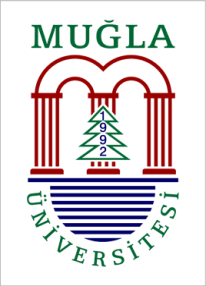 MUĞLA  SITKI  KOÇMAN  ÜNİVERSİTESİDönemlik İş Yükü Tablosu İş YüküDers 148Ders 2 48Ders 348Ders 448Ders 548Ders 648Toplam Dönem Yükü*288* 1 dönemlik iş yükünün 750-900 saat olduğu gözönüne alınırsa dönemlik iş yükünün sınırları aştığı durumlarda normalizasyona gidilebilir.* 1 dönemlik iş yükünün 750-900 saat olduğu gözönüne alınırsa dönemlik iş yükünün sınırları aştığı durumlarda normalizasyona gidilebilir.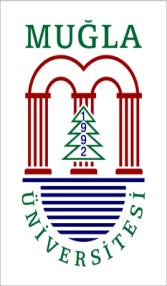 MUĞLA  SITKI  KOÇMAN  ÜNİVERSİTESİProgram Yeterlikleri Tablosu 1ın  yapısal ve müziksel gelişimi hakkında tarihsel bilgiye sahip olma 2da doğru tutuş ve çalım tekniklerini kavrama 3Doğru tutuş ve çalım teknikleri ile için yazılmış etütler çalabilme 4Doğru tutuş ve çalım teknikleri ileiçin yazılmış etütler çalabilme5Başlangıç seviyesine uygun eserler çalabilme 6Başlangıç seviyesine uygun eserler çalabilme7Başlangıç seviyesine uygun eserler çalabilme8Başlangıç seviyesine uygun eserler çalabilme9Başlangıç seviyesine uygun eserler çalabilme10Başlangıç seviyesine uygun eserler çalabilme11Başlangıç seviyesine uygun eserler çalabilme12Başlangıç seviyesine uygun eserler çalabilme13 Ezgileri  notasından deşifre edebilme becerisinin kazandırılması14 Ezgileri  notasından deşifre edebilme becerisinin kazandırılması15Ders Bilgi Formu (İngilizce)Ders Bilgi Formu (İngilizce)Ders Bilgi Formu (İngilizce)Ders Bilgi Formu (İngilizce)Ders Bilgi Formu (İngilizce)Ders Bilgi Formu (İngilizce)Ders Bilgi Formu (İngilizce)Ders Bilgi Formu (İngilizce)Ders Bilgi Formu (İngilizce)Ders Bilgi Formu (İngilizce)Ders Bilgi Formu (İngilizce)Ders Bilgi Formu (İngilizce)Ders Bilgi Formu (İngilizce)Course Name:Course Name:Course Name:Course Name:Course Name:Course Name:Course Name:Course Name:Course Name:ProgramFine Arts Education Department  –  Music Education BranchProgramFine Arts Education Department  –  Music Education BranchProgramFine Arts Education Department  –  Music Education BranchProgramFine Arts Education Department  –  Music Education BranchCredit:              3Credit:              3Credit:              3Credit:              3Credit:              3Credit:              3Credit:              3Credit:              3Year- Semester:Fall/Course Code:GSM 19Level of Course:Required/Elective:Language: TurkishHours/Credit:Hours/Credit:Hours/Credit:Hours/Credit:Hours/Credit:Hours/Credit:Hours/Credit:Hours/Credit:Instructor(s):Instructor(s):Instructor(s):Instructor(s):Instructor(s):T3U0L0C3Instructor(s):Instructor(s):Instructor(s):Instructor(s):Instructor(s):TeachingMethods:  Lecture and practiceTeachingMethods:  Lecture and practiceTeachingMethods:  Lecture and practiceTeachingMethods:  Lecture and practiceTeachingMethods:  Lecture and practiceTeachingMethods:  Lecture and practiceTeachingMethods:  Lecture and practiceTeachingMethods:  Lecture and practiceTeachingMethods:  Lecture and practiceTeachingMethods:  Lecture and practiceTeachingMethods:  Lecture and practiceTeachingMethods:  Lecture and practiceTeachingMethods:  Lecture and practiceCourse Objectives:   Note training , performed according to the technique at the start of Bağlama,ability to decipherCourse Objectives:   Note training , performed according to the technique at the start of Bağlama,ability to decipherCourse Objectives:   Note training , performed according to the technique at the start of Bağlama,ability to decipherCourse Objectives:   Note training , performed according to the technique at the start of Bağlama,ability to decipherCourse Objectives:   Note training , performed according to the technique at the start of Bağlama,ability to decipherCourse Objectives:   Note training , performed according to the technique at the start of Bağlama,ability to decipherCourse Objectives:   Note training , performed according to the technique at the start of Bağlama,ability to decipherCourse Objectives:   Note training , performed according to the technique at the start of Bağlama,ability to decipherCourse Objectives:   Note training , performed according to the technique at the start of Bağlama,ability to decipherCourse Objectives:   Note training , performed according to the technique at the start of Bağlama,ability to decipherCourse Objectives:   Note training , performed according to the technique at the start of Bağlama,ability to decipherCourse Objectives:   Note training , performed according to the technique at the start of Bağlama,ability to decipherCourse Objectives:   Note training , performed according to the technique at the start of Bağlama,ability to decipherCourse Content: Course Content: Course Content: Course Content: Course Content: Course Content: Course Content: Course Content: Course Content: Course Content: Course Content: Course Content: Course Content: Anticipated Learning Outcomes:  1- Structural and historical information about the development of the .                                                           2- Proper handling and dribbling techniques to mount the clutch                                                           3 - Training to gain basic notes                                                           4 - Works in accordance with the initial level of playabilityAnticipated Learning Outcomes:  1- Structural and historical information about the development of the .                                                           2- Proper handling and dribbling techniques to mount the clutch                                                           3 - Training to gain basic notes                                                           4 - Works in accordance with the initial level of playabilityAnticipated Learning Outcomes:  1- Structural and historical information about the development of the .                                                           2- Proper handling and dribbling techniques to mount the clutch                                                           3 - Training to gain basic notes                                                           4 - Works in accordance with the initial level of playabilityAnticipated Learning Outcomes:  1- Structural and historical information about the development of the .                                                           2- Proper handling and dribbling techniques to mount the clutch                                                           3 - Training to gain basic notes                                                           4 - Works in accordance with the initial level of playabilityAnticipated Learning Outcomes:  1- Structural and historical information about the development of the .                                                           2- Proper handling and dribbling techniques to mount the clutch                                                           3 - Training to gain basic notes                                                           4 - Works in accordance with the initial level of playabilityAnticipated Learning Outcomes:  1- Structural and historical information about the development of the .                                                           2- Proper handling and dribbling techniques to mount the clutch                                                           3 - Training to gain basic notes                                                           4 - Works in accordance with the initial level of playabilityAnticipated Learning Outcomes:  1- Structural and historical information about the development of the .                                                           2- Proper handling and dribbling techniques to mount the clutch                                                           3 - Training to gain basic notes                                                           4 - Works in accordance with the initial level of playabilityAnticipated Learning Outcomes:  1- Structural and historical information about the development of the .                                                           2- Proper handling and dribbling techniques to mount the clutch                                                           3 - Training to gain basic notes                                                           4 - Works in accordance with the initial level of playabilityAnticipated Learning Outcomes:  1- Structural and historical information about the development of the .                                                           2- Proper handling and dribbling techniques to mount the clutch                                                           3 - Training to gain basic notes                                                           4 - Works in accordance with the initial level of playabilityAnticipated Learning Outcomes:  1- Structural and historical information about the development of the .                                                           2- Proper handling and dribbling techniques to mount the clutch                                                           3 - Training to gain basic notes                                                           4 - Works in accordance with the initial level of playabilityAnticipated Learning Outcomes:  1- Structural and historical information about the development of the .                                                           2- Proper handling and dribbling techniques to mount the clutch                                                           3 - Training to gain basic notes                                                           4 - Works in accordance with the initial level of playabilityAnticipated Learning Outcomes:  1- Structural and historical information about the development of the .                                                           2- Proper handling and dribbling techniques to mount the clutch                                                           3 - Training to gain basic notes                                                           4 - Works in accordance with the initial level of playabilityAnticipated Learning Outcomes:  1- Structural and historical information about the development of the .                                                           2- Proper handling and dribbling techniques to mount the clutch                                                           3 - Training to gain basic notes                                                           4 - Works in accordance with the initial level of playabilityAssessmentMethod(s): Midterm %40 , Final %60AssessmentMethod(s): Midterm %40 , Final %60AssessmentMethod(s): Midterm %40 , Final %60AssessmentMethod(s): Midterm %40 , Final %60AssessmentMethod(s): Midterm %40 , Final %60AssessmentMethod(s): Midterm %40 , Final %60AssessmentMethod(s): Midterm %40 , Final %60AssessmentMethod(s): Midterm %40 , Final %60AssessmentMethod(s): Midterm %40 , Final %60AssessmentMethod(s): Midterm %40 , Final %60AssessmentMethod(s): Midterm %40 , Final %60AssessmentMethod(s): Midterm %40 , Final %60AssessmentMethod(s): Midterm %40 , Final %60Textbook:…..Textbook:…..Textbook:…..Textbook:…..Textbook:…..Textbook:…..Textbook:…..Textbook:…..Textbook:…..Textbook:…..Textbook:…..Textbook:…..Textbook:…..Recommended Reading:…Recommended Reading:…Recommended Reading:…Recommended Reading:…Recommended Reading:…Recommended Reading:…Recommended Reading:…Recommended Reading:…Recommended Reading:…Recommended Reading:…Recommended Reading:…Recommended Reading:…Recommended Reading:…Pre/Co-requisites: No.Pre/Co-requisites: No.Pre/Co-requisites: No.Pre/Co-requisites: No.Pre/Co-requisites: No.Pre/Co-requisites: No.Pre/Co-requisites: No.Pre/Co-requisites: No.Pre/Co-requisites: No.Pre/Co-requisites: No.Pre/Co-requisites: No.Pre/Co-requisites: No.Pre/Co-requisites: No.